HUBUNGAN KOMUNIKASI KELUARGA DENGAN SIKAP SOSIALSISWA KELAS VII SMP AL-WASHLIYAH 8 MEDANTAHUN AJARAN 2019-2020SKRIPSIOlehNURUL ADITJ YATINPM  151484005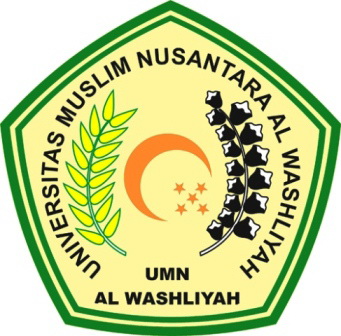 FAKULTAS KEGURUAN DAN ILMU PENDIDIKANUNIVERSITAS MUSLIM NUSANTARA AL-WASHLIYAHMEDAN2019HUBUNGAN KOMUNIKASI KELUARGA DENGAN SIKAP SOSIALSISWA KELAS VII SMP AL-WASHLIYAH 8 MEDANTAHUN AJARAN 2019-2020Skripsi Ini Diajukan untuk Melengkapi Tugas-Tugas dan Memenuhi Syarat-Syarat untuk mencapai Gelar Sarjana Pendidikan Strata-1 pada Jurusan Bimbingan Konseling Universitas Muslim Nusantara Al-Washliyah MedanOleh:Nurul Aditj YatiNpm: 151484005Fakultas Keguruan Dan Ilmu PendidikanUniversitas Muslim Nusantara Al-Washliyah Medan2019